МАДОУ №2 «Лучики»: 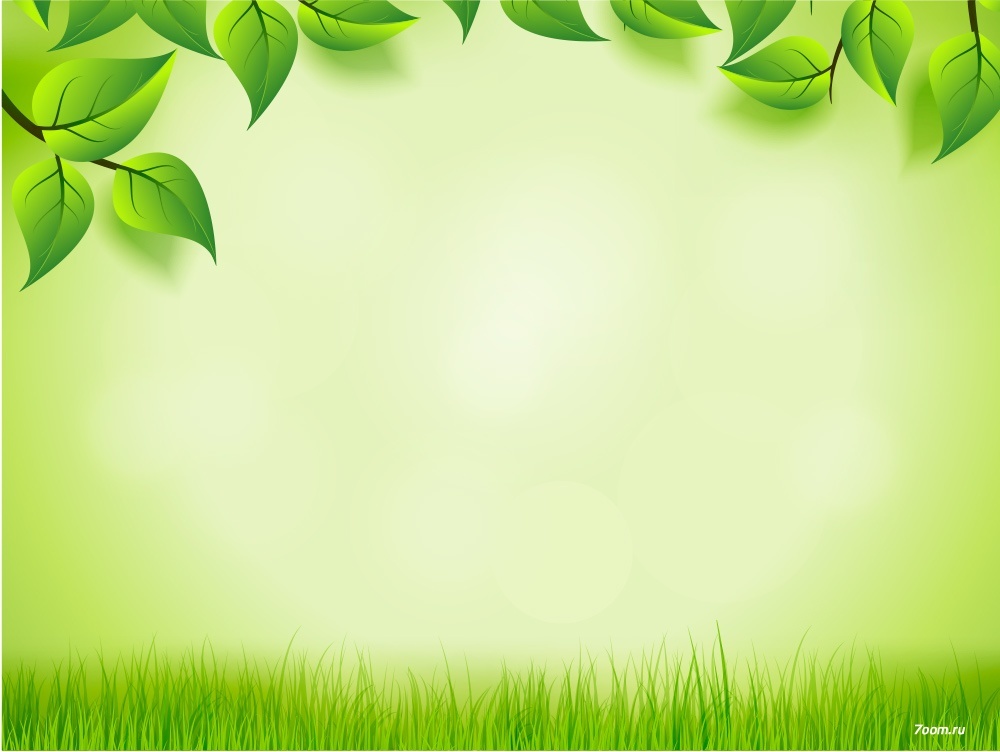 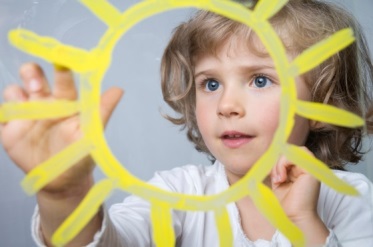 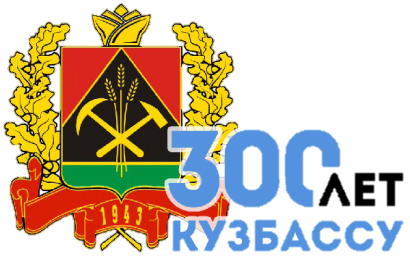 каждый ребёнок по-своему ярок!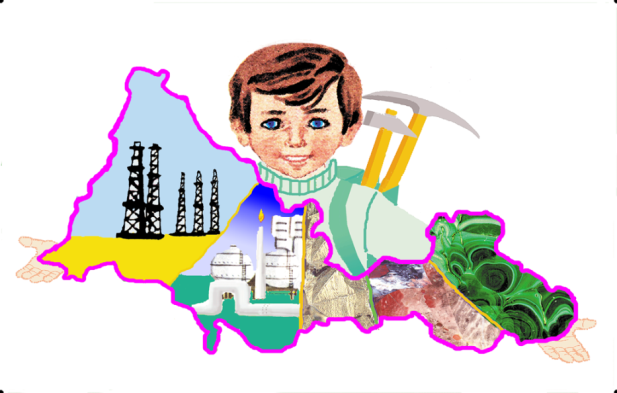 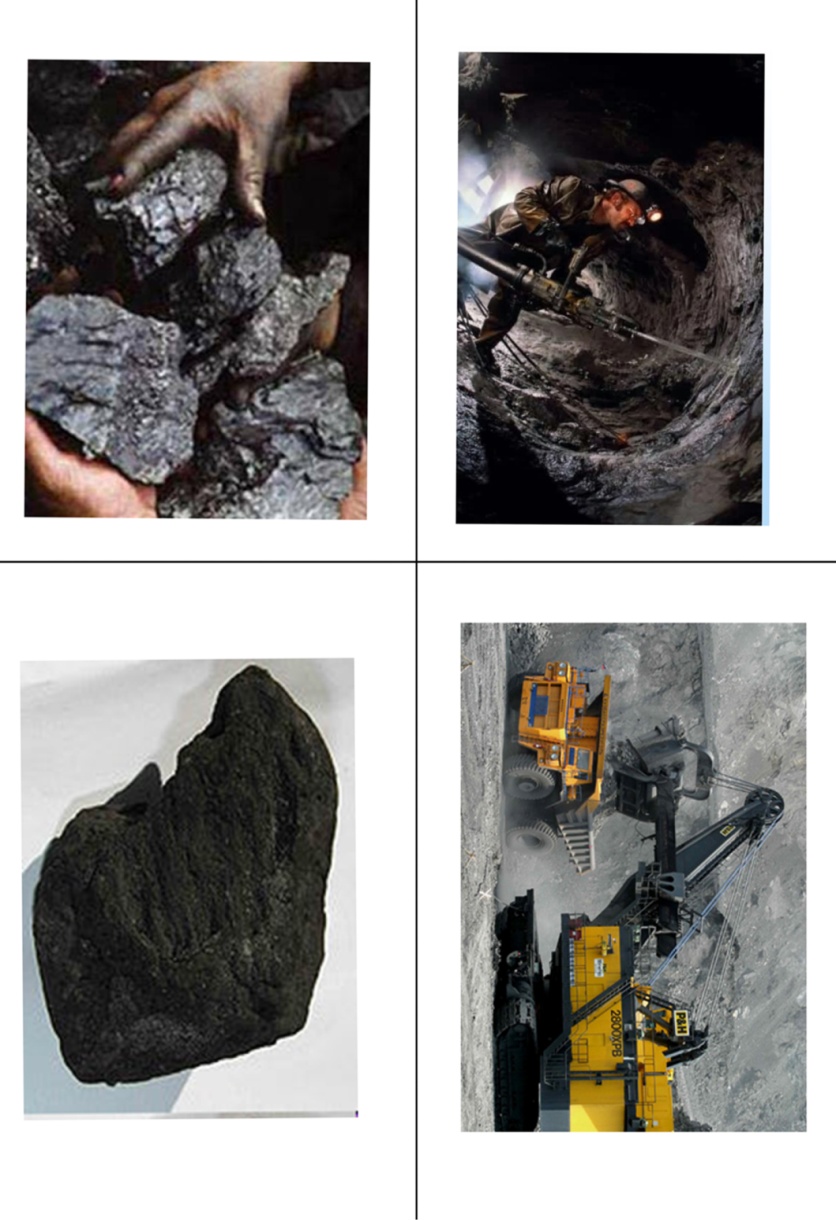 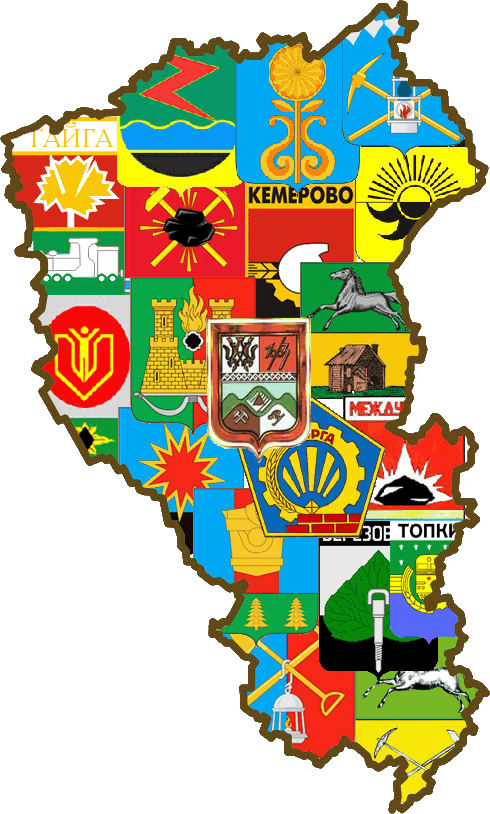 Составители:Т.Ю. Стексова, заведующий МАДОУ №2 «Лучики», Почётный работник образования, высшее образование, высшая квалификационная категория, педагогический стаж - 26 лет.З.А. Максименкова, старший воспитатель МАДОУ №2 «Лучики», высшее образование, высшая квалификационная категория, педагогический стаж -10 лет.Т.С. Горошникова, воспитатель МАДОУ №2 «Лучики», высшее образование, высшая квалификационная категория, педагогический стаж - 8 лет.С.В. Корнева, воспитатель МАДОУ №2 «Лучики», высшее образование, соответствие занимаемой должности, педагогический стаж - 4 года.Рецензент:Л.В. Герман, преподаватель кафедры теории и методики начального и дошкольного образования ГПОУ «Киселёвский педагогический колледж»Краеведение в ДОУ является одним из источников обогащения детей знаниями о родном крае, воспитания любви к нему и формирования нравственных качеств. Настоящие методические указания к комплекту дидактических игр «Я - кузбассовец»  направлены на оказание помощи воспитателям ДОУ, педагогам  дополнительного образования и родителям для организации работы по краеведению в соответствии с ФГОС ДО.  Основная цель комплекта игр и методических указаний к ним  - реализация комплексного подхода к развитию ребенка и осуществление интеллектуального, нравственного развития дошкольников посредством ознакомления со своей малой Родиной.муниципальное автономное дошкольное образовательное учреждение Киселевского городского округа «Детский сад №2 «Лучики» комбинированного вида»муниципальное автономное дошкольное образовательное учреждение Киселевского городского округа «Детский сад №2 «Лучики» комбинированного вида»Методические указания к комплектудидактических игр по краеведению  «Я – кузбассовец!»Авторы – составители:Стексова Т.Ю., заведующий, Максименкова З.А., ст. воспитатель, Горошникова Т.С, воспитатель,Корнева С.В., воспитатель,Киселевский городской округ, 2019Содержание1 Пояснительная записка…………………………………………………….52 Комплект дидактических игр  (описание и руководство к действию)….10Дидактическая игра «Всезнайки»Дидактическая игра «Профессии Кузбасса. Кому что нужно для работы?»Дидактическая игра «Путешествие по родному краю»Дидактическая игра «Дары Кузбасса»Дидактическая игра  «Красная книга. Фауна»Дидактическая игра «Кузбасс многонациональный»Дидактическая игра «Собери пазлы»Дидактическая игра «Предприятия и профессии родного города»Дидактическое  пособие - лэпбук «300 лет Кузбассу»3 Список литературы……………………………………………………….24Методические указания к   комплекту дидактических игр по краеведению «Я – Кузбассовец!»1 Пояснительная запискаПсихолого-педагогические исследования показали, что детям дошкольного возраста могут быть доступны знания о некоторых событиях истории, фактах географии, культуры и искусства, если они преподнесены в доступной форме, затрагивают чувства, вызывают интерес, т. е. детям дошкольного возраста доступны занятия краеведением.
     Краеведение - это комплексное научно-исследовательское и популяризаторское изучение определенной территории и накопление знаний о ней. При этом на географической базе объединяются знания  по  географии, экологии, истории, археологии, топонимике, топографии, геральдике, этнографии,  филологии, искусствознанию. Этот материал особенно ценен в работе с детьми дошкольного возраста для формирования краеведческих знаний, воспитания любви к родному краю.Краеведческое воспитание детей дошкольного возраста направлено на воспитание устойчивого интереса к родному краю, познавательной активности, воспитанию таких чувств, как привязанность, любовь, питающих, в свою очередь, потребность, желание узнать, как можно больше нового о своей малой Родине.Следует отметить также то, что краеведение – неисчерпаемый источник для интегрированного обучения, воспитания и коррекционной работы с детьми. Работа с детьми на материале родного края, традициях и культуре, способствует формированию у детей дошкольного возраста социальных ориентаций, включающих ориентиры, цели и средства жизнедеятельности.«Ориентации личности выступают, своего рода, «фильтром», пропускающим ту или иную информацию, которая не требует перестройки всей системы личности, поддерживает ее внутреннюю целостность, удовлетворяет потребности личности теми способами и посредством тех ценностей, которые предлагает само общество». (Г. Н. Мусс,2007)Особое место в краеведческом воспитании детей дошкольном возраста занимает игра. Через неё ребенок знакомится с окружающим миром, легче и охотнее учится новому. Игры краеведческого характера способствуют развитию у детей различных навыков и умений взаимодействия с окружающим.Краеведение - это отправная точка увлекательного путешествия в бурное геологическое и историческое прошлое; стартовая площадка для полета фантазии о будущем. О будущем человека, его семьи, его города…Главной целью дошкольного краеведения является - воспитание гражданина, любящего и знающего свой край.Для достижения поставленной цели необходимо решение ряда задач:1. Познакомить с историей и современностью нашего города.2. Сформировать представление о различных сторонах жизни своего города.3. Развивать стремление как можно лучше знать свой город.4. Способствовать становлению, развитию и упрочению не только детского коллектива, но и семьи.5. Способствовать развитию личностных качеств дошкольников средствами краеведения.Настоящие методические указания  направлены на оказание помощи воспитателям ДОУ, педагогам  дополнительного образования и родителям для повышения компетентности в вопросах организации работы по краеведению в соответствии с ФГОС ДО. 	 Комплект дидактических игр и методические указания к ним могут использоваться в следующих областях знаний и деятельности: социально-коммуникативное развитие;познавательное развитие;речевое развитие.Воспитание нравственной стороны дошкольника – будущего гражданина является одним из важнейших компонентов в развитии личности.	 Важнейшей нравственной ценностью является возрождаемое в Российском Государстве чувство патриотизма, формирование в молодом поколении граждански активных, социально-значимых качеств.	Чувство любви к Отчизне формируется у детей постепенно, в процессе накопления знаний и представлений об общественной жизни страны, родного края, города, достопримечательностях, коренных жителях,  труде людей, природе. Зарождается это сложное чувство из любви к близким, к тому месту, где ребенок родился, где прошли его годы детства, к своей малой родине.	Государственная программа «Патриотическое воспитание граждан Российской Федерации на 2016–2020 годы» и «Стратегия развития системы патриотического воспитания в Российской Федерации на период до 2025 года» дают определение патриотического воспитания – это социально-обусловленное становление личности гражданина, патриота, духовно-нравственной и ответственной за судьбу своего Отечества.	  Дошкольный возраст – фундамент общего развития ребенка, стартовый период всех высоких человеческих начал. Ведь с воспитания чувства привязанности к родному дому, детскому саду, родной улице, родной семье начинается формирование того фундамента, на котором будет вырастать более сложное образование – чувство любви к своему Отечеству. 	В федеральном образовательном стандарте дошкольного образования ставятся цели по патриотическому воспитанию: создание условий для становления основ патриотического сознания детей, возможности позитивной социализации ребенка, его всестороннего личностного, морально-нравственного и познавательного развития, развития инициативы и творческих способностей на основе соответствующих дошкольному возрасту видов деятельности.	Мы живем в Кемеровской области, а это полиэтнический регион и культура его многонациональна: в ней переплелись, взаимообогащая друг друга, культуры больших и малых народов. Поэтому, знакомя детей с природой и культурными традициями, города, родного края,  родители и педагоги воспитывают у детей чувство любви к родине, национального самосознания, духовность, культуру межэтнического общения.Практическая значимость комплекта дидактических игр:внедрена в практику ДОУ организация работы по нравственно-патриотическому воспитанию в логике личностно-ориентированного подхода;обогащена предметно-пространственная и социокультурная среда групп детского сада   в соответствии требованиями;подобран комплект дидактических игр по теме; методические рекомендации разработаны в связи с подготовкой празднования 300-летия Кузбасса и 85-летия родного города  Киселевска. Разработанные методические рекомендации "Люби и знай, свой край родной" по патриотическому воспитанию детей  дошкольного возраста в процессе ознакомления с историей родного края могут использовать воспитатели ДОУ, дополнительные учреждения и родители для повышения компетентности в вопросах организации работы по региональному компоненту в соответствии с ФГОС ДО. Цель методических указаний:реализация комплексного подхода к развитию ребенка и осуществление интеллектуального, нравственного развития дошкольников посредством ознакомления со своей малой Родиной.Задачи:Образовательные:на примере ближнего природного окружения познакомить дошкольников с окружающим миром, помочь им осознать свое место в нем;учить ориентироваться в природной среде обитания;приобщать детей к духовно-нравственной традиции русского народа.Развивающие:средствами нравственно-патриотического воспитания развивать интеллект ребенка, формировать наглядное - образно мышление, элементы самостоятельности, навыки взаимоотношений со взрослыми и сверстниками;формирование бережного отношения к природе и всему живому;расширение знаний детей о полезных ископаемых;развитие чувства ответственности и гордости за достижения родного края.Воспитательные:нравственно воспитывать дошкольника, развивая доброе, заботливое отношение к природе, людям, своему краю, стране;воспитание у ребенка любви и привязанности к своей семье, дому, детскому саду, улице, району, области;воспитание уважения к труду; воспитание доброжелательного отношения  и уважения к людям разных национальностей;формирование толерантности, чувства уважения к другим народам, их традициям.Ожидаемые результаты: развитие  у  ребенка  гражданско-патриотических   чувств,  любви  и  привязанности  к  родному краю, Родине;развитие  гражданской  позиции  и  патриотических  чувств  к прошлому и  настоящему  Кузбасса;способствование  повышению  активной  жизненной  позиции  педагогов  в нравственном  воспитании  детей.Новизна идеи состоит в том, что методические рекомендации  к комплекту игр по краеведению «Я - кузбассовец» , как и сами игры,  решают задачи воспитания любви и привязанности к малой родине, к культуре и традициям народов Кемеровской области, а также  преподнесения воспитанникам краеведческой информации (познавательные игры, творческие задания). В результате дети дошкольного возраста смогут применять приобретенные знания и умения для: самостоятельного знакомства с историко-культурными объектами  своего города и региона; оценки их эстетической ценности; ориентирования в своем городе; поиска нужной информации о родном крае, людях – внесших вклад в развитие и историю города.2 Комплект дидактических игр  (описание и руководство к действию)Дидактическая игра «Всезнайки»Цель: воспитание чувства гордости и любви к Родине, к родному краю.Задачи:систематизировать знания дошкольников о Кемеровской области;закрепить знания детей о достопримечательностях Кузбасса, памятных местах;формировать умения работать в команде;развивать связную речь, память, мышление, внимание.Возраст детей: игра предназначена для детей старшего дошкольного возраста.Краткое описание: игровое поле, разделённое   на 5 секторов, юла со стрелкой, конверты с карточками:                         города Кемеровской области:достопримечательности Кузбасса;геральдика городов Кемеровской области; животные и птицы, занесенные в красную книгу Кузбасса;исследователи земли Кузнецкой.Методические указания к игре:предварительная работа с детьми;рассказ об истории города;изучение карты Кемеровской области;знакомство с достопримечательностями родного края.изучение фотоматериалов, которые войдут в основу игры. 	После того как будут изучены все материалы, можно приступать к игровым действиям. Игру нужно начинать под руководством взрослого, в дальнейшем по мере её освоения дети могут играть самостоятельно. Все материалы для игры должны располагаться по отношению к игрокам так, чтобы их было хорошо видно и удобно использовать, поэтому игру лучше проводить за столом. 
Правила игры: Воспитатель или ребёнок раскладывает конверты с надписями и условными обозначениями по секторам. Ребенок раскручивает юлу со стрелкой и называет тот конверт, на который она указывает. Затем конверт открывается, достаются карточки с изображениями, и дети называют что на ней изображено. За каждый правильный ответ игрок получает жетон . Победил тот, у кого больше жетонов.В игре участвует от 3 до 5 человек,  1 — ведущий.Выбор ведущего (ребенок или воспитатель).На сектора выкладываются конверты с заданиями.Ведущий вращает стрелку и берет конверт, на который она указывает.Игроки отвечают на вопросы по очереди. За правильный ответ игрок получает поощрительный жетон.Выигрывает тот, кто больше наберет жетонов.Ход игры: 	Количество игроков: подгруппа детей от 3-х до 5-и человек. Дети рассаживаются так, чтобы всем было хорошо видно и удобно дотянуться и выбрать карточку. За правильно выполненное задание участник интеллектуальной  игры «Всезнайки» получает поощрительный жетон.	Игра заканчивается, когда все дети справились с заданием. Выигрывает тот, у кого наибольшее количество жетонов. Игра может проводиться несколько раз. Когда все дети начинают легко справляться с заданием, игру можно усложнить. Предложить детям (одному игроку нескольким) составить рассказ по изображению. Игра способствует стимулированию познавательного интереса детей к истории родного края, формирует познавательную культуру и патриотическое сознание. Дидактический материал игры соответствует возрасту детей, практичен в использовании в работе с детьми.Дидактическая игра «Профессии Кузбасса. Кому что нужно для работы?»Цель: знакомство детей с представителями профессий Кузбасса и соответствующими атрибутами, необходимыми для работы.Задачи: -закрепить название предметов, принадлежащих данной профессии;- развивать логическое мышление, связную речь дошкольников;- воспитывать познавательный интерес и уважение к труду.Возрастная аудитория: дети среднего и старшего дошкольного возраста.Краткое описание игры: шесть мягких игровых кубиков, с гранями размером 8*8 сантиметров каждая, на которых изображены представители разных профессий Кузбасса и атрибуты, необходимые для работы: один кубик содержит изображения только представителей профессий, на гранях других кубиков изображены атрибуты.Упрощается игра тем, что каждая профессия и атрибуты, принадлежащие к ней, закреплены за гранью кубика одного и того же цвета.Профессия учитель -  соответствующие атрибуты: глобус, учебная доска, мел, указка, учебники.Профессия шахтер: каска, отбойный молоток, кирка, фонарь, кувалда.Профессия металлург: доменная печь, фартук и нарукавники, литьевой ковш, каска с защитной маской, железо.Профессия химик: колбы, защитные очки, препараты, микроскоп, химический аппарат.Профессия доктор: спецодежда, шприц, аптечка, кушетка, стетоскоп.Профессия фермер: вилы, трактор, комбайн, корова, тележка.Методические указания к игре:- предварительная работа с детьми.- рассказ о профессиях,  характерных для Кузбасса.	После того как будут изучены все материалы, можно приступать к игровым действиям. Игру нужно начинать под руководством взрослого, в дальнейшем,  по мере её освоения,  дети могут играть самостоятельно. Так как игра содержит объемные фигуры, которые доступны для просмотра всем участникам, игра может быть, как настольной, так и напольной.Правила игры: каждый участник должен правильно выбрать атрибут, подходящий к профессии. В игре учувствует от 2 до 5 человек.Первый игрок-ведущий, выбирается по считалочке, остальные игроки участвуют по очереди. Игра строится, таким образом, чтоб правила игры соответствовали возрастным особенностям детей.Вариант 1: (средняя группа)Игра рекомендуется для индивидуальной работы.Ребенку предлагается рассмотреть пирамиду, состоящую из кубиков составленную таким образом, что в первом ряду стоит три кубика, во втором ряду два кубика. На гранях предложенных кубиков изображены предметы,  относящиеся к той или иной профессии. Задача играющего подобрать подходящую профессию и поставить в завершение пирамиды. В данном варианте и в дальнейшем, игра считается правильно выполненной, если все кубики выставлены гранями одного цвета.Вариант 2: (старшая группа)Играющим предлагается рассмотреть предметы, изображенные на кубиках, которые выставляются ведущим в количестве трех штук. Задача играющих поставить в следующем ряду два подходящих кубика, а затем подобрать загаданную профессию и поставить кубик в завершении пирамиды. Ход игры:Ведущий, которого выбрали по считалке, кидает кубик, на котором изображены профессии. Называет профессию, которая выпала на кубике. Остальные участники рассматривают кубики, подбирают грань с изображением материалов или инструментов, необходимых для этой работы, объясняют свой выбор. Почему именно эта профессия важна и ее нужно уважать. Игра заканчивается по мере уставания детей.Дидактическая игра "Путешествие по родному краю"Цель: формирование  обобщенного представления о городах Кузбасса, гербах и символах, изображенных на них.Задачи:Образовательные:уточнить и углублять знания о гербах Кемеровской области;Формировать первоначальные представления о карте Кемеровской области;сформировать представление у детей об основных функциях государственной символики  родного края, о том, для чего нужен герб;формировать элементарные представления о государственных и региональных символах;углубить  общее представление о значении цветов и украшения гербов;Развивающие:развивать познавательный интерес к родному краю;способствовать развитию мыслительной и познавательной активности, развитию памяти, внимания, речи;продолжать развивать способность работать с картой Кемеровской области  умение ориентироваться по ней.Возраст детей: 6-7 летДидактический материал: иллюстрации с государственными символами, плакаты, рисунки с изображением гербов и флагов разных городов, фотографии.Предварительная работа по ознакомлению с гербами Кузбасса и символами изображенных на  них:чтение художественной литературы, рассматривание иллюстраций;заучивание стихотворений о Кузбассе;экскурсии по улицам родного города;просмотр презентации «Города Кузбасса»выполнение заданий по составлению описательного рассказа по тому, что изображено на  гербе того или иного города Кемеровской области,Описание игры: контур карты Кемеровской области;карточки  с городами и гербами районов Кемеровской области.Ведущий (педагог) предлагает ребёнку  найти герб какого-либо города Кемеровской области и поместить его на игровом поле, если контуры совпали, то действия ребёнка – правильные. Игра содержит своеобразные подсказки, например: на игровом поле есть фигурка лыжника, которая есть и на гербе города Таштагола, значит,  именно на контур с лыжником должен быть помещён герб города Таштагола.Дидактическая игра    «Дары Кузбасса»Дидактическая игра по ознакомлению старших дошкольников с полезными ископаемыми и природными ресурсами Кемеровской области.Цель: обогащение и расширение знаний детей о полезных ископаемых, формирование понятия «полезные ископаемые».Задачи:закрепить умение классифицировать и сравнивать полезные ископаемые по форме, размеру, назначению, применению в промышленности, в искусстве и быту;учить пользоваться картой и условными обозначениями полезных ископаемых;углубить знания детей о месторождениях Кемеровской области;развивать зрительную память, внимание;формировать  связную речь.Возраст детей:  5-7 летВид: настольная игра  Методические указания: Принимают участие в игре 1-2 ребенка продолжительность 10-15 минут.Краткое описание:  игровое поле -карта с фишками полезных ископаемых.Данная дидактическая игра состоит:1. Фотоальбомы - карточки брошюрованные на картонной основе, содержащие информацию о полезном ископаемом: внешний вид сырья, добыча, признаки, применение в промышленности, искусстве и быту.2. Приложения а) карточки и фишки картонные с изображением полезных ископаемых б) карта полезных ископаемых Кемеровской области  в) карточки «Геологи»Варианты дидактических игр:	Данное пособие позволит наглядно и доходчиво знакомить детей с различными видами полезных ископаемых, используя различные методы обучения, такие как наглядный, проблемный, соревновательный.Вариант №1 (наглядный метод обучения)«Найди,  где применяется», «Какое состояние?» «Что лишнее?»Цель: обогащение знаний детей о полезных ископаемых.Задача: классифицировать основные виды полезных ископаемых по применению и состоянию.Вопросы: Какие материалы люди используют для строительства? Где их берут?   Какие виды топлива знаешь? Как получают металлы? Где их используют?Правило: альбомы и карточки классифицируются и расставляются в соответствии с принадлежностью к определенным видам ископаемых по применению (рудные, нерудные, топливо) или состоянию (жидкие, твердые, газообразные).Вариант №2 (проблемный метод обучения)«Помоги геологу» «Помоги геологу найти полезные ископаемые для творчества»Цель: обогащение и расширение знаний детей о полезных ископаемых Кемеровской области.Задачи:учить пользоваться картой и условными обозначениями природных ресурсов; воспитывать уважение к труду взрослых; развивать память, внимание.Вопросы для беседы:Какие полезные ископаемые, добываемые в Кемеровской области, ты знаешь?Какие полезные ископаемые Кемеровской области используются в творчестве или применяются в производстве изобразительных материалов?Правило: Указать месторождения полезных ископаемых либо найти природное сырье для творчества на карте Кемеровской области.Вариант №3 (соревновательный метод обучения)«Кто быстрее …»Правило: Участвуют 2 человека и более. За каждым закреплен персонаж «Геолог». Задача каждого играющего быстро и правильно указать на карте Кемеровской области месторождения полезных ископаемых отмеченных фишками с условными обозначениями, назвать природное вещество и в случае правильного определения заменить фишку с условным обозначением на фишку с изображением полезного ископаемого. Выигрывает тот ребенок, персонаж которого открыл больше месторождений и имеет большее количество открытых фишек.Усвоение играющими правил игры и следование им содействуют воспитанию самостоятельности.Дидактическая игра - лото   «Красная книга. Фауна»Детское лото - это занимательная настольная игра для детей от 5 лет, которая способствует развитию внимания, логического мышления и зрительной памяти ребёнка, а также знакомит детей с  животными красной книги Кузбасса, расширяет кругозор.
Лото включает 4 игровых карточки  и 16 фишек:
1. Дикие животные: северный олень, медведь, суслик краснощекий, барс снежный, кабарга, волк, кабан, выдра, лось.
2.Пресмыкающие: лягушка сибирская, тритон обыкновенный.3. Птицы: журавль – красавка, журавль чёрный, удод,  сокол – сапсан, фламинго.
Правила игры:
В "Детское лото" могут играть одновременно от двух до шести человек. Участникам игры раздаются карточки. Фишки складываются в мешочек и перемешиваются. Ведущий достаёт по одной фишке, называет изображённый объект и показывает фишку. Игрок, на чьей карточке находится соответствующая картинка, забирает фишку и накрывает ею названный объект. Выигрывает тот, кто первым закроет фишками лото все картинки на своей карточке.
“Кто первый?”Участникам игры раздаются карточки. Фишки складываются в мешочек и перемешиваются. Ведущий достаёт из мешка по одной фишке, называет и показывает её игрокам. При усложнённом варианте игры ведущий только показывает фишку, не называя её.
Игрок, на чьей карточке находится соответствующая картинка, забирает фишку и накрывает ею совпавший рисунок. Если желающих забрать фишку нет, фишка возвращается в мешок.
Выигрывает тот, кто первым и без ошибок закрыл фишками лото все картинки.“Что изменилось?”Ведущий выкладывает от 3 до 6 разных фишек картинками вверх. За некоторое время игроки должны постараться запомнить их.
Затем участники отворачиваются, а ведущий что-то меняет, например, убирает или докладывает одну или несколько фишек, меняет их местами. Игроки поворачиваются и стараются определить, что изменилось. Тот, кто сделает это первым (и разумеется, без ошибок), сам становится ведущим.“Подбери фишку”На игровой поверхности раскладываются фишки картинками вверх. Ведущий предлагает выбрать фишки с изображением:
а) животных;
б)птиц;
и т.п. в зависимости от вида лото (например, если лото с видами транспорта, то выбираются только легковые машины или только грузовики и т.д.).Участники игры по сигналу ведущего начинают выбирать фишки. Когда все фишки выбраны, игроки проверяют правильность выбора и подсчитывают количество фишек.
Победителем становится тот, у кого оказалось больше всех фишек с заданным признаком.“Что общее?”На игровой поверхности ведущий выкладывает три фишки с картинками, имеющими один общий признак. Задача игроков – определить признак и найти ещё фишки с этим признаком.
Выигрывает тот, кто нашёл большее количество подходящих фишек. Он становится ведущим.“Какая фишка лишняя?”На игровой поверхности ведущий выкладывает несколько фишек с картинками, имеющими один общий признак и одну лишнюю фишку. Задача игроков – догадаться, по какому признаку собраны фишки, и определить лишнюю. Эта игра способствует развитию логики у детей.
Выигрывает тот, кто первым нашёл верное решение и смог его обосновать.Дидактическая игра по типу ассоциации«Кузбасс многонациональный»Цель игры: расширение и обогащение знаний дошкольников о родном крае,  истории и культуре  народов и народностей, населяющих Кузбасс, воспитание чувства гордости за свою малую родину; воспитание толерантности. Задачи:воспитывать доброжелательное отношение и уважение к людям разных национальностей;дать понять детям, что все люди похожи друг на друга;закрепить знания детей об  обычаях и традициях жителей разных национальностей Кузбасса;развивать ассоциативное мышление и связную речь.Возраст детей: 5-7 летКраткое описание игры:  5 карточек  в центре каждой изображена пара (мужчина и женщина) в национальной одежд:-русские;-татары;-шорцы;-телеуты;-чуваши.Каждая карточка имеет 5 пустых окошек:-одежда;-жилище;-посуда;-музыкальный инструмент;-национальное блюдо.Методические указания:беседа о  людях разных национальностей, проживающих в Кузбассе, по алгоритму:-одежда;-жилище;-посуда;-музыкальный инструмент;-национальное блюдо.рассматривается фотоальбом;просмотр видеофильмов и презентаций.Ход игры: детям раздаются карточки с окошками, в центре каждой карточки изображены различные национальности  Кузбасса. Игроки берут по одной центральной карточке. Остальные карточки находятся у ведущего. На столе разложены  маленькие карточки, игроки должны подобрать карточку, которая соответствует его игровому полю.Игрок, смотрит на свою карточку и определяет: подходит она к его карточке или нет. Побеждает тот, кто сделает это первым. Можно провести игру на скорость, когда две карточки с предметами лежат перед игроками изображением вверх и среди них нужно как можно быстрее найти подходящие.Дидактическая игра  «Предприятия и профессии родного города»(игра предназначена для детей 4-5 лет)Цель игры: расширение и обогащение знаний дошкольников о родном городе, его предприятиях, профессиях, воспитание уважения к людям простого труда.Задачи: закреплять умение устанавливать отношения между объектами  (предприятиями) и людьми, работающими на этих объектах;развивать зрительную память, восприятие;развивать умение анализировать свой ответ.Краткое описание игры:  5 карточек  в центре каждой предприятие или учреждение г. Киселевска (вокзалы (железнодорожный и авто), стадион, школа, пожарная часть, детская больница, шахта, разрез, аэропорт)Каждая карточка имеет 7 пустых окошек, которые надо заполнить, например: к игровому полю «Шахта» относятся карточки с изображением угля, шахтёра, огня, угольного комбайна и т.д.Ход игры:Карточки с изображением учреждений и предприятий  города педагог раздает детям, остальные – оставляет у себя. Ведущий берет по одной карточке с изображением людей, и предметов и  показывает их игрокам,  просит внимательно посмотреть на карточки, которые находятся у них. Тот, к кому относится эта карточка, называет, что изображено на ней и кладёт её на свое табло.Игровое действие:Поиск нужных карточек.В комплект игры входит 10 карточек с изображением наиболее значимых учреждений города (шахта, школа, угольный разрез,  автовокзал , и т.д.) и  карточки  с изображением  того, что подходит этой организации, люди работающие в этом учреждении, и предметы. В игре могут принимать участие 2-3 чел.Дидактическая игра "Собери пазлы"Цель: формирование представление о том, что не только у страны есть государственная символика: флаг, герб, но и у каждой области и края.Задачи: закрепить элементарные представления о происхождении и символическом значении изображений на гербе и флаге; учить детей узнавать символику родного края и соседних регионов;воспитывать патриотические чувства — любовь к Родине - уважение к флагу, гербу Кузбасса; способствовать развитию мелкой моторики рук, глазомера, внимания, сосредоточенности;развивать зрительную память, зрительное восприятие;формировать умение складывать из частей целое. Возраст детей: 4-7 лет.Материалы: шаблон-образец  герба и флага Кемеровской области, герба и флага города КиселевскаПравила игры: правильно подобрать части и собрать целую картинку из отдельных кусочков.Ход игрыВариант 1Составить из предложенных символов герб или  флаг и рассказать о нём (отметить отличительные особенности от гербов или флагов  других городов нашего края)Вариант 2 Составить по контурному шаблону при помощи шаблона-образца собирают из мозаики герб или флаг города.Вариант 3 Составить герб без помощи шаблона-образца, опираясь
на память.Дидактическое пособие - лэпбук «300 лет Кузбассу»Описание:	Дидактическое пособие - лэпбук «300 лет Кузбассу» представляет собой папку формата А4, изготовленную из различного материала (пластик, картон, фоамиран). Лэпбук содержит различные конверты, кармашки, карточки, мини – книжки, книжки – гармошки, в которых собрана информация, касающаяся Кемеровской области.  Пособие дает возможность в доступной игровой форме дошкольникам узнать, понять, освоить и закрепить знания краеведческого характера. Содержание папки можно пополнять и усложнять. Лэпбук «300 лет Кузбассу» предназначен для детей старшего дошкольного возраста. В старшем дошкольном возрасте дети уже могут вместе с взрослыми участвовать в сборе материала: анализировать, сортировать информацию.                                                                                                                Данное пособие является средством развивающего обучения, предполагает использование современных технологий: технологии организации коллективной творческой деятельности, коммуникативных технологий, технологии проектной деятельности, игровых технологий.Цель: формирование у детей старшего дошкольного возраста основ патриотизма и чувства сопричастности к культурно-историческому наследию родного края посредством развивающих заданий и игр.Задачи: формировать и развивать у старших дошкольников интерес к родному краю, его символике (герб, флаг, гимн, культурно-историческим достопримечательностям;воспитывать чувство гордости за свою малую родину, ее достижения и культурное наследие;развивать внимание, память, мышление, наблюдательность.способствовать развитию речи детей, пополнению активного и пассивного словаря;В лэпбуке собраны  следующие материалы о Кузбассе для развивающих занятий с детьми старшего дошкольного возраста:Дидактическая игра «Найди флаг Кузбасса»;Дидактическая игра «Сложи герб Кузбасса из пазл»;«Дерево Дружбы»;Кармашек «Раскраски «Профессии Кузбасса»;Книжка - раскладушка «7 чудес Кузбасса»;Кармашек «Животные Кузбасса»;Дидактическая игра «Чьи следы?»;Кармашек «Стихи о Родине».1. Дидактическая игра «Найди флаг Кузбасса».Цель: знакомство детей с символикой родного края, формирование навыков находить флаг Кузбасса из числа флагов других областей.Ход игры:Воспитатель показывает детям флаг Кузбасса в лэпбуке, рассказывает о нем, закрывает лэпбук.  Предлагает из предложенных карточек флагов разных областей найти флаг Кузбасса.2. Дидактическая игра «Сложи герб Кузбасса из пазлов».Цель: закрепление знаний детей о символике Кузбасса (о гербе), о том, что нарисовано на гербе и что это обозначает.Ход игры: Дети по памяти собирают герб, объясняя, что означает тот или иной элемент. В конце самостоятельно проверяют правильность выполнения при помощи карточки-образца.3. «Дерево Дружбы».Цель: формирование и расширение у детей представлений о национальностях, населяющих нашу область; развитие памяти, внимания, мышления.4. Кармашек «Раскраски «Профессии Кузбасса»».Данный раздел представляет собой раскраски с изображениями профессий Кузбасса.5. Книжка- раскладушка «7 чудес Кузбасса».Данный раздел, представляет собой книжку – раскладушку с описанием семи чудес нашего края.Цель: формирование и расширение знаний дошкольников об уникальных и наиболее значимых исторических, культурных, архитектурных и природных объектах, расположенных на территории Кузбасса.6. Кармашек «Животные Кузбасса».Данный раздел, представляет собой карточки с животными Кузбасса.Цель:закрепление знаний о  животных Кузбасса.7. Дидактическая игра «Чьи следы?».Цель: закрепление знаний детей о диких животных, формирование умений отличать следы диких животных на снегу, развитие наблюдательности, внимания, логического мышления, монологической и диалогической речи. Закрепление знаний о  внешнем виде животных.Ход игры:В игре могут принимать участие от двух до четырех детей.Первый вариант.  Нужно рассмотреть животное, назвать его, а затем подобрать соответствующие ему следы.Второй вариант. Воспитатель описывает словесно животное, называя его признаки, дети угадывают, а затем подбирают след.Третий вариант. Попросить детей нарисовать любое животное Кузбасса, а затем подобрать к нему след. Или наоборот.  Можно разнообразить (усложнить игру), добавив следы птиц и картинки с птицами, животных жарких стран, следы человека без обуви и в различной обуви.8. Кармашек «Стихи о Родине».Цель: развитие внимания, памяти.Данный раздел, представляет собой стихотворения о Родине, о Кузбассе.3 Список литературыАлешина Н.В. Знакомство дошкольников с родным городом и страной (патриотическое воспитание). Конспекты занятий.−М.:Перспектива, 2011. −143 с.2.Данилина Г. Н. «Дошкольнику – об истории и культуре России»: Пособие для реализации программы «Патриотическое воспитание граждан Р. Ф.»,М. 2003г.                                                                                    Ковалёва Г.А. 3. Воспитывая маленького гражданина…: Практическое пособие для работников дошкольных образовательных учреждений. — М.: АРКТИ, 2005.
4. Кацюба Д.В. История Кузбасса, Изд. 4-е, Кемерово: Кн. изд-во, 1983, 192 с., ил. 5. Козлова, С.А. Дошкольная педагогика: учеб. пособие для студ. сред. пед. учеб. заведений. - 3-е изд., исправ. и доп./ С.А. Куликова, Т.А. Куликова. - М.: Издательский центр Академия, 2001. - 416 с. 6. Колобков М.Н. Исследователи Кузбасса. Кемерово: Кн. изд-во, 1959. 58 с.7. Комратова Н.Г., Грибова Л.Ф. Патриотическое воспитание детей 4–6 лет: Методическое пособие. — М.: ТЦ Сфера, 2007.
8. Красная книга Кемеровской области: Коллектив авторов Издатель Жанр Азия принт, Кемерово , 2012208 (том 1); 192 (том 2)                        9. «Краеведческое воспитание дошкольников»  Практическое пособие/ Под ред. Л. Н. Прохоровой. – 2-е изд., исп. и доп. – М. 2004г  10. Леонова Н.Н. Нравственно-патриотическое воспитание старших дошкольников. Целевой творческий практико-ориентированный проект. ФГОС ДО. −Волгоград: Учитель, 2015−187 с.11. Маханева М.Д. Нравственно-патриотическое воспитание детей старшего дошкольного возраста: Пособие для реализации Государственной программы Матова В.Н. «Краеведение в детском саду СПб.: ООО « Издательство «Детство-пресс». 2014.12. «Патриотическое воспитание граждан Российской Федерации на 2015–2025 годы». — М.: АРКТИ, 2005.
13. Патриотическое воспитание дошкольников средствами краеведо-туристской деятельности: Пособие для реализации государственной программы «Патриотическое воспитание граждан Российской Федерации на 2001–2005 годы» / Под ред. А.А.Остапца, Г.Н.Абросимовой, М.Е.Трубачевой. — М.: АРКТИ, 2004.14.Федорова А. Г., Чекмазова Л. В., Леднева Е. М., Какуева А. К. Основные задачи и формы краеведческой работы в ДОУ // Молодой ученый. — 2016. — №28. — С. 953-954. — URL https://moluch.ru/archive/132/36707/ 
15. Энциклопедия для детей. Том 2. Москва, «Аванта+»,  2009г.
16. Яворский В.И. Очерки по истории геологического исследования Кузнецкого бассейна. - Тр. ВСЕГЕИ, нов. серия, т.69, 1962.